VOUS RECHERCHEZ DES DOCUMENTSVous êtes inscrit dans une Bibliothèque de la CDC de La Châtre Sainte-SévèreLe réseau comprend 4 bibliothèques :La Châtre / Ste Sévère/St Août/Chassignolles1ère possibilitéVous avez accès au catalogue de ce réseau dont voici l’adresse :http://www.bib-cclachatrestesevere.net/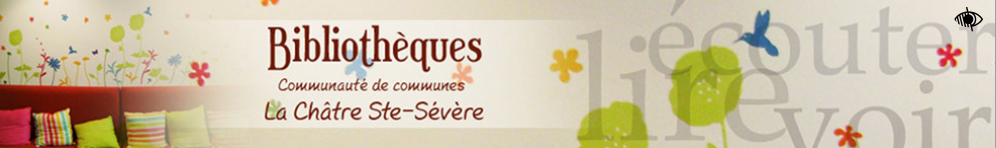 Vous arrivez sur la page d’accueil.Vous pouvez chercher des documents (livres, CD, DVD) en Recherche simpleou en Recherche détaillée par auteurs, titres ou sujets.Vous pouvez les réserver (uniquement si déjà empruntés).Pour cela, vous devez vous identifier avec le N° de votre cartede lecteur et votre date de naissance.VOUS NE TROUVEZ PAS CE QUE VOUS CHERCHEZ2ème possibilité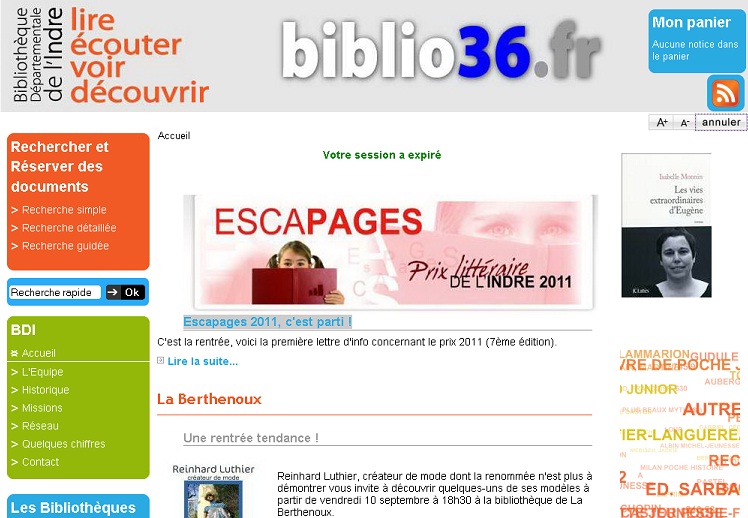 Accédez à  LA BDI* en ligne…http://www.biblio36.fr/pour rechercher (simple ou détaillée), réserver des documents ou suggérer des achats.(*Bibliothèque Départementale de l’Indre de Châteauroux)Un code à 4 chiffres vous permet de valider vos réservations en ligne (La Châtre N°1134, Ste Sévère N° 1113, Chassignolles N° 1021,St Août N°1095)Lorsqu’elles  sont disponibles, un mail vous prévientpour les récupérer dans votre bibliothèque de la CDC.VOUS RECHERCHEZ DES DOCUMENTSVous êtes inscrit dans une Bibliothèque de la CDC de La Châtre Sainte-SévèreLe réseau comprend 4 bibliothèques :La Châtre / Ste Sévère/St Août/Chassignolles1ère possibilitéVous avez accès au catalogue de ce réseau dont voici l’adresse :http://www.bib-cclachatrestesevere.net/Vous arrivez sur la page d’accueil.Vous pouvez chercher des documents (livres, CD, DVD) en Recherche simpleou en Recherche détaillée par auteurs, titres ou sujets.Vous pouvez les réserver (uniquement si déjà empruntés).Pour cela, vous devez vous identifier avec le N° de votre cartede lecteur et votre date de naissance.VOUS NE TROUVEZ PAS CE QUE VOUS CHERCHEZ2ème possibilitéAccédez à  LA BDI* en ligne…http://www.biblio36.fr/pour rechercher (simple ou détaillée), réserver des documents ou suggérer des achats.(*Bibliothèque Départementale de l’Indre de Châteauroux)Un code à 4 chiffres vous permet de valider vos réservations en ligne (La Châtre N°1134, Ste Sévère N° 1113, Chassignolles N° 1021,St Août N°1095)Lorsqu’elles  sont disponibles, un mail vous prévientpour les récupérer dans votre bibliothèque de la CDC.